9. osztály InformatikaForrás: JOS Holczer Farkas Takács informatikai feladatgyűjtemény2. feladat (75-78. o.)75/20 Készítsünk termékismertetőt a mellékelt utasítások szerint! A szöveg beírásánál vegyük figyelembe, hogy csupán háromszor láthatjuk az ENTER gomb jelét! Az egész dokumentum középre zárt, bal behúzás 5cm, jobb behúzás 12cm.A csoki neve kiskapitális, Arial, 22 pont, félkövér, utána 6pt. "Marcipános ... ostya" szövegrész 12 pont, félkövér, sortáv 1,5. A továbbiakban minden betű 10 pontos. A "Készült:" szó félkövér. csodacsoki Marcipános tejbevonómasszával mártott, epres krémmel töltött ostya Készült: cukor, eperzselé, növényi olaj és hidrogénezett növényi olaj, búzaliszt, tejpor, szőlőcukor, növényi zsír, zsírszegény kakaópor, (a krémben 5,3%), kukoricakeményítő, emulgeálószer, (E475), lazítószer, (E500) és aroma felhasználásával. ----  oldaltörés beszúrása ----75/21 Készítsünk rövid ismertetőt egy fogkrémnek a mellékelt utasítások szerint! Hol használtuk az ENTER billentyűt? (Javítsa ki a feladatsor számozást!)Az egész dokumentumra jobb behúzás 5 cm, bal behúzása 11 cm-ig.A szövegtörzs Times New Román 12pt sorkizártA terméknév Courier New 14 pont, félkövér, középre zárt, utána 6 pont térköz.„Kutyafogkrém …” kezdetű sor első sora 5 + 0,5cm; utána 13 pt, félkövér.A „Fogromlástól...” és a „Fogkő …” kezdetű sor elsősor behúzása 5 + 1cm.„A hat …” kezdetű első sora 5 + 0,5cm beljebb; bekezdés előtt és után 6 pont térköz.A gyártó megnevezése után 6 pont térköz legyen.Az utolsó két sornál betűméret 10pt; a bal behúzás 5 + 1 cm.kutya-jó-fog Kutyafogkrém és szájápoló Fogromlás megelőzésére RexiPyrin®-nel A szájszagot okozó baktériumok ellen Fogkő- és lepedékképződés ellen A hat hónapnál fiatalabb kutyák esetén nem javasolt az alkalmazása. A mellékhatásokról kérdezze meg állatorvosát! gyártó: Farkas BT. Gyártási idő: a csomagolás alján. Minőségét megőrzi: 12 hónap. Mit jelenthetnek az ábra szerinti eszköztár gombjai és legördülő listái? Az eszköztár alapján mit tudunk mondani a kijelölt szövegrészről? 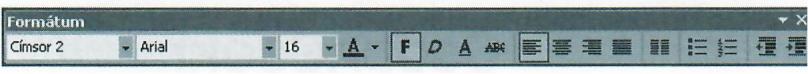 Ability Office Write eszköztára76/23 Készítsük el az alábbi termékismertetőt! Ügyeljünk az enter használatára! A szöveg tördelését a behúzásokkal oldjuk meg! A bekezdés eleje 1cm a vége 15cm középre igazítA szövegtörzs Times New Román 14ptCím Arial Black F D 16 utána 12ptAlcím Arial 14 F utána 6pt„JFS® mindennap használható” „JóFejSampon” F; rendszeres használatával D A„Ha sampon…” F A előtte 12pt„Tartós…” 12pt FJóFejSampon (JFS®)Érzékeny hajraA JFS® mindennap használható - hogy haja mindig tiszta és erős legyen. A JóFejSampon nemcsak hatékonyan küzd az érzékenység ellen, de rendszeres használatával megelőzi a problémákat, és haját ellenállóvá teszi. Különleges összetétele segít a kopaszodás megelőzésében és az egészséges fejbőr megőrzésében.Ha a sampon szembe kerül, öblítse ki bő vízzel!Tartós irritáció esetén forduljon orvoshoz!76/25 Készítsük el az alábbi értesítőt a megadott utasítások szerint! Ügyeljünk az ENTER használatára a szövegtörzsben! A telefonszámnál nem törhető kötőjel legyen! A szövegtörzs Times New Román 14pt sorkizártCím Bodoni MT Black 16 utána 12pt középre zártSzövegtörzs elsősora bekezdése 1,5cm, sortávolság 1,15; után 6pt„Hívj…” telefon karakter beszúrása, utána 12pt„Üdvözlettel…” jobbra zárt; előtte 6ptKedves Amália!Elküldöm a maradék képeket egy kis hibával. A hiba oka az, hogy az általad felírt 2202 számú kép egy másik csoportot ábrázol, de ez csak akkor derült ki, amikor a képeket megkaptam. Szerintem nem ez kell nektek. Mi a helyes szám? Ha megtudom, akkor elviszem a kért képet is. Hívj fel: 06-99-111-222. 2009. augusztus 28. Üdvözlettel: Fényképész Franciska. 77/26 Készítsük el az alábbi használati utasítást! Szövegszélességet behúzásokkal állítsunk, és ügyeljünk az ENTER használatára! LD. MINTA!Szövegtörzs: Times New Roman 14 Sorkizárt Bekezdés eleje: 3cm vége 13cm; a szövegtörzsek Bekezdés eleje: 3,5cm Térköz beállítások Címnél utána: 12pt, alcímeknél előtte: 6pt, utána 3ptf&f cserével F & F: Arial Black, F, szóközCím: Szókezdők nagybetű, kiskapitális; Alcímek nagybetű F;„az F & F nátrium…” kiskapitális„Más szerekkel…” középre zárt, F, Af&ffehérítő fertőtlenítő minden célrahígítás nélkül:wc-kagylók, mosogatók, kádak fertőtlenítésére is alkalmas. juttassa a szert a kiválasztott felületre, és hagyja hatni néhány órán át! töményen a lefolyókba öntve kisebb dugulások elhárítására is alkalmas. öntse az eldugult lefolyóba, majd egy óra elteltével öblítse át a vezetéketl kisebb hígítással: a kisebb hígítással (10 liter vízhez 5 kupak szer) kapott oldat kitűnően alkalmas padlók, kövezetek, mosható falfelületek tisztítására, fertőtlenítésére. nagyobb hígítással: nagyobb hígítás (10 liter vízhez 2 kupak) esetén az f&f kitűnően alkalmas ablakmosásra. fehérítéshez adjon 1 kupak szert 10 liter vízhez, és áztassa a fehérítendő textíliákat 1 órán át, majd alaposan öblítse ki! színes textíliákhoz, selyemhez, gyapjúhoz nem javasoljuk a használatát. soha ne használjuk hígítás nélkül textíliákhoz! figyelmeztetés! az f&f nátrlum-hipokloritot (naocl) és nátrium-hidroxidot (naoh) tartalmaz. Más szerekkel keverve mérgező gázok szabadulhatnak fel! 78/28 Formázza meg a következő levelet minta szerinti formában! Írja le a formázási feladatokat!Szövegtörzs…Kedves Gubi és Boresz! A kapott dokumentum jelszóval védett, ezért egy kicsit dolgoznotok kell, ha szeretnétek megtekinteni. A jelszó egy 14 jegyű szám. Ugye milyen szép hosszú? Próbálgatással megtalálni reménytelen, hiszen l o)~ eset lehetséges. A kérdéses szám megtalálásához egy kicsit számolnotok kell. Egy téglatest élei 12345 és 67890 és 13579 egység hosszúságúak. Számitsd ki a térfogatát! Számítsd ki a felszínét! Vond ki a térfogatbot a felszínt! A kapott számot szorozd meg néggyel! Ez a legutoljára kapott 14 jegyű szám a jelszóEgy kis segítség: az 1-es számjegy nem szerepel a jelszóban. Már csak 914 eset van. Rossz hír, hogy nagyrészt kézzel kell számolnotok, mert az eredményt a számológépek nem tudják mind a 14 számjegyre pontosan megmutatni, a jelszóhoz pedig mind a 14 számjegy pontosan kell, és a számológépek által kijelzett hatványalak nem jó. 78/33 Készítse el az alábbi képletet!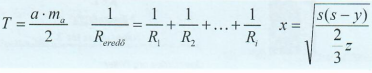 Plusz feladat: Az állomány nevét mentés után javítsad ki 02_feladat-75-78.docx-ra!